Расписание мероприятий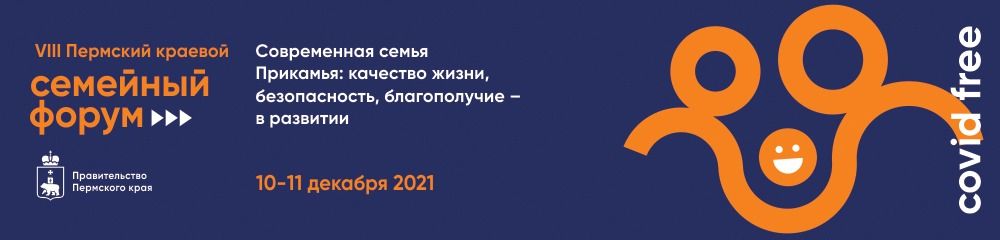 10 декабря10:00-12:30 Пленарная дискуссия «Ребенок в современном мире: мечты, возможности, тревоги»12:40-13:00 Церемония награждения семей-победителей конкурсов федерального 
и краевого уровней13:20-14:50 Экспертный диалог «Как оценить безопасность несовершеннолетнего 
в КИБЕРсреде: маркеры, методы работы и механизм профилактики»15:00-16:30 Открытый разговор «Дети в сети: что нас ждёт в будущем и как спасти подрастающее поколение»16:40-18:00 Штурм-лаборатория «Как повысить эффективность реализации технологии социального контракта»12:30-14:00 «С детьми не разводятся» – презентация возможностей проекта13:30-14:30 Методическое совещание с педагогами-психологами образовательных организаций и межмуниципальных психологических центров Пермского края 
«Критерии наблюдения за психическим состоянием подростка. Идентификация поведенческих и эмоциональных нарушений»14:00-15:30 «Индекс благополучия ребенка в замещающей семье» - профессиональная тематическая площадка14:00-15:30 Проект «Родительские университеты»: эффективный механизм развития потенциала семьи по преодолению трудной жизненной ситуации14:00-15:30 Круглый стол «Семья в системе ценностей современной молодежи»14:00-15:30 Дискуссионная площадка «Две стороны одной проблемы: как достичь эффективного сотрудничества во взаимодействии с родителями»14:30-16:00 Тренинг «Ты можешь!»15:00-16:30 Реализация стандартов введения индивидуальных программ коррекции/ реабилитации посредством ЕИС «Траектория»16:00-19:00 Консультативный пункт для родителей от ГБУ ПК «Центр психолого-педагогической, медицинской и социальной помощи»11 декабря10:00-11:30 Дискуссионная площадка «Тьютор для ребенка с РАС: правовая норма 
и реальность»10:00-11:30 Мастер-класс «Ребенок ворует. Как понять и помочь приемному ребенку?»10:00-13:30 Форум семейных клубов Пермского края (к 10-летию АНО «Институт поддержки семейного воспитания»)11:00-12:30 Лекторий «Едут дети летом в лагерь (и не только летом)»11:00-17:00 Краевой конкурс родительских агитбригад «Добровольцы счастливого детства»12:30-13:30 «Ребенок с РАС в школе: выбор образовательной модели для первоклассника» – тематическая образовательная площадка12:00-13:30 Мастер-класс для родителей и специалистов «Как восстановить родительскую чуткость?»12:00-14:00 Заседание Ассоциации помощи детям и молодым людям с инвалидностью и ограниченными возможностями здоровья: подведение итогов 2021 года и планирование работы в 2022 году13:00-14:30 «Отец хранитель традиций, защитник и опора семьи» - заседание Совета отцов при Уполномоченном по правам ребенка в Пермском крае14:00-15:30 Практикум «Код доступа - родитель. Как помочь своему ребенку в ситуации буллинга»14:00-15:30 Мини-лекции для родителей детей дошкольного и школьного возраста 
от ГБУ ПК «Центр психолого-педагогической, медицинской и социальной помощи»15:30-17:00 Мастер-классы для родителей детей дошкольного и школьного возраста 
от ГБУ ПК «Центр психолого-педагогической, медицинской и социальной помощи»ПрограммаТематические линии: Безопасность детейКачество жизни семей и детейРодительские университетыВремя проведения Программа мероприятияСведения о месте проведения мероприятия,
трансляции 
и регистрации10 декабря (пятница)10 декабря (пятница)10 декабря (пятница)10:00-10:10Открытие VIII Пермского краевого семейного форума«Завод Шпагина», Арт-пространство,
ул. Советская, 1А
(очное участие 
по приглашениям)Трансляция 
на платформе YouTube https://clck.ru/ZDJdG Справки по вопросам участия по тел.: 
(342) 240 46 3410:10-12:30Пленарная дискуссия «Ребенок в современном мире: 
мечты, тревоги, возможности»Модератор (ведущий): Большаков Сергей Валерьевич, директор МАОУ «Школа бизнеса и предпринимательства» города Перми, председатель Совета отцов 
при Уполномоченном по правам ребенка в Пермском краеВступление: Короткометражный фильм «Ключ»Выступления: Понять, принять, полюбить – горизонты желаний 
детей и родителейЗубкова Ольга Викторовна, президент Национальной ассоциации развития образования «Тетрадка дружбы» О чем говорят детиСелищева Алина Николаевна, руководитель краевой службы детского телефона доверия «Перемена Плюс»Душевное здоровье ребенка: одиночество в толпеКупцова Александра Владимировна, клинический психолог, ассистент кафедры психиатрии, наркологии и медицинской психологии ПГМАБезопасность современных детей 
в информационном пространствеЧернова Ирина Геннадьевна, Руководитель Ресурсного центра профилактики деструктивного влияния информации на детей Пермского края (КИБЕРдружины Пермского края), созданного при Пермской региональной общественной организации «ПравДА вместе»Троллинг. Как ему противостоять?Миков Павел Владимирович, Уполномоченный по правам человека в Пермском краеВозможности ребенка для самореализации 
в современном миреПредставители детских общественных объединений;Денисова Светлана Анатольевна, Уполномоченный по правам ребенка в Пермском крае«Завод Шпагина», Арт-пространство,
ул. Советская, 1А
(очное участие 
по приглашениям)Трансляция 
на платформе YouTube https://clck.ru/ZDJdG Справки по вопросам участия по тел.: 
(342) 240 46 3413:20-14:50Экспертный диалог «Как оценить безопасность несовершеннолетнего в КИБЕРсреде: маркеры, методы работы и механизм профилактики»(для специалистов системы детской и молодежной безопасности)Программа:Диалог экспертов в сфере детской безопасности 
с докладами по разным направлениям и ответами 
на вопросы участниковОрганизатор: Ресурсный центр профилактики деструктивного влияния информации на несовершеннолетних в Пермском крае (создан при ПРОО «Центр развития гражданской активности и формирования социальной безопасности «ПравДА вместе»)«Завод Шпагина», Арт-пространство,
ул. Советская, 1А
(очное участие 
по приглашениям)Справки по вопросам участия по тел.: 
(342) 240 46 3415:00-16:30Открытый разговор «Дети в сети: что нас ждёт в будущем 
и как спасти подрастающее поколение»
(для родителей и заинтересованных специалистов)Программа:Открытая экспертная дискуссия о сфере безопасности детей в сети Интернет и влияния на них медиаконтента 
с ответами на вопросы родителейОрганизатор: Ресурсный центр профилактики деструктивного влияния информации на несовершеннолетних в Пермском крае (создан при ПРОО «Центр развития гражданской активности и формирования социальной безопасности «ПравДА вместе»)«Завод Шпагина», Арт-пространство,
ул. Советская, 1А
(очное участие 
по приглашениям)Трансляция 
на платформе YouTube https://clck.ru/ZDJdGСправки по вопросам участия по тел.: 
(342) 240 46 3416:40-18:00Штурм-лаборатория «Как повысить эффективность реализации технологии социального контракта»(для специалистов реализующих технологию социального контракта)Модератор: Оборина Мария Леонидовна, эксперт Центра ГРАНИВопросы:Какие целевые группы, в том числе «невидимые», могут быть/являются получателями социального контрактаКакие форматы сопровождения получателей социального контракта актуальныКакие вопросы, важны для эффективной реализации социального контракта его получателями, стоит освещатьОрганизатор: Центр ГРАНИ, Министерство социального развития Пермского карая«Завод Шпагина», Арт-пространство,
ул. Советская, 1А
(очное участие 
по приглашениям)Справки по вопросам участия по тел.: 
8 912 881 32 17,
эл. почта: kurnosov@grany-center.org (Курносов Алексей Андреевич)12:30-14:00«С детьми не разводятся» – презентация возможностей проекта Модератор: Ермакова Ирина Сергеевна, руководитель Пермской региональной общественной организации по поддержке семьи, материнства, отцовства и детства «НАСМНОГО»Программа:Представление итогов реализации проекта «С детьми не разводятся»: оценка эффективности и качества реализации проекта;Планирование деятельности по дальнейшему развитию проекта, возможности проекта;Своевременное обращение за психологической помощью как инструмент разрешения конфликтных ситуаций внутри семьи, которые могут привести к неблагополучию семьиОрганизатор: ПРОО «НАСМНОГО» ВебинарРегистрация 
на участие по ссылке: https://b24-jn9jog.bitrix24.site/children/ 12:30-14:00Методическое совещание с педагогами-психологами образовательных организаций и межмуниципальных психологических центров Пермского края
«Критерии наблюдения за психическим состоянием подростка. Идентификация поведенческих и эмоциональных нарушений»Вступительное слово: Кравчук Елена Владимировна, директор департамента социальной политики Администрации губернатора Пермского края, заместитель председателя комиссии по делам несовершеннолетних и защите их прав Пермского краяВыступления:Критерии наблюдения за психическим состоянием подростков. Идентификация поведенческих и эмоциональных нарушенийРеш Любовь Владимировна, педагог-психолог, кризисный психолог, супервизор, психотерапевт государственного бюджетного учреждения Пермского края «Центр психолого-педагогической медицинской и социальной помощи»;Купцова Александра Владимировна, клинический психолог, ассистент кафедры психиатрии, наркологии и медицинской психологии Федерального государственного бюджетного образовательного учреждения высшего образования «Пермский государственный медицинский университет имени академика Е.А. Вагнера» Министерства здравоохранения Российской ФедерацииОбсуждение, ответы на вопросыОрганизатор: Департамент социальной политики Администрации губернатора Пермского края, Министерство здравоохранения Пермского краяВидеоконференция на платформе TrueConfУчастие по приглашению Департамента социальной политики Администрации губернатора Пермского краяСправки по вопросам участия по тел.: 
(342) 253-78-5414:00-15:30Профессиональная тематическая площадка «Индекс благополучия ребенка в замещающей семье»Приветственное слово: Подъянова Надежда Евгеньевна, статс-секретарь – заместитель министра социального развития Пермского края Модератор (ведущий): Кель Татьяна Григорьевна, начальник отдела опеки и попечительства над несовершеннолетними Министерства социального развития Пермского краяВыступления: Реабилитация детей, поступающих из замещающих семей Зырина Алла Иосифовна, заместитель директора ГКУСО ПК «Социально-реабилитационный центр для несовершеннолетних»Особенности устройства ребенка в замещающую семью, уже воспитывающую детей Кравченко Наталья Ивановна, руководитель отделения №3 и № 4 ГКУСО ПК «Центр помощи детям, оставшимся без попечения родителей» г. Перми Предупреждение домашнего насилия в отношении детей как латентной формы унижения человеческого достоинства Семейкина Лариса Юрьевна, заместитель директора ГБУДО ПК «Центр психолого-педагогического и медико-социального сопровождения» Роль семьи в реабилитации и интеграции особенного ребенка Балабанова Александра Сергеевна, приемный родитель, Чайковский районОбобщение опыта по работе с особенными детьми Шайкулова Ольга Викторовна, Председатель правления краевой Ассоциации замещающих семейОрганизатор: Министерство социального развития Пермского краяВидеоконференция на платформе TrueConfУчастие по приглашению Министерства социального развития Пермского краяСправки по вопросам участия по тел.: 
(342) 240-46-6614:00-15:30Профессиональная диалоговая площадка «Проект «Родительские университеты»: эффективный механизм развития потенциала семьи по преодолению трудной жизненной ситуацииМодераторы:Подъянова Н.Е., статс-секретарь-заместитель министра социального развития Пермского краяСокол Татьяна Борисовна, директор ГБУДО ПК «ЦППМСС»Представитель Комиссии по делам несовершеннолетних и защите их прав Пермского края Администрации губернатора Пермского краяВопросы:Реализация краевого проекта «Родительские университеты». Первые результатыОпыт реализации проекта в г. Чернушка, г. Кудымкаре.Пролонгированные результаты для вывода семьи из кризисной ситуации. Взаимодействие специалистов разных служб и ведомствПроблемы реализации проекта в разных территориях: Лысьвенский ГО, Кудымкарский МРПерспективы и основные задачи реализации краевого проекта «Родительские университеты» в 2022 годуВручение благодарственных писем организаторам 
и участникам проектаОрганизаторы: ГБУДО ПК «ЦППМСС», Министерство социального развития Пермского краяВидеоконференция на платформе ZOOMСправки по вопросам участия по тел.: 
(342) 212-89-70,
эл. почта: cpmss3@mail.ru14:00-15:30Круглый стол «Семья в системе ценностей современной молодежиМодератор: уточняетсяВыступления:Брачно-семейные отношения в современном обществе: региональный аспектЕрохина Елена Анатольевна, председатель Комитета ЗАГС Пермского краяФормирование ценностного отношения к семье 
у подростков и молодежиКоробкова Венера Викторовна, декан факультета правового 
и социально-педагогического образования ПГГПУ, кандидат педагогических наук, доцент, учредитель АНО «Институт поддержки семейного воспитания»Несколько слов о любви: разговор с семейным психологомСамбикина Оксана Семеновна, заведующий кафедрой теоретической и прикладной психологии ПГГПУ, 
кандидат психологических наук, доцентСемья в системе ценностей учащейся молодежи Омского регионаМаленова Арина Юрьевна, и.о. декана факультета психологии Омского государственного университета им. Ф.М. ДостоевскогоОрганизатор: Комитет ЗАГС Пермского краяВидеоконференция на платформе TrueConfПредварительная регистрация по тел.: 
(342) 212-15-82, 
эл. почте:  comitet@zags.permkrai.ru 14:00-15:30Дискуссионная площадка «Две стороны одной проблемы: 
как достичь эффективного сотрудничества во взаимодействии с родителями»Модератор: Реш Любовь Владимировна, педагог-психолог ГБУПК «ЦППМСП»Программа:Анализ затруднений в работе педагога с родителями обучающихся. Поиск оптимальных путей в решении спорных вопросов.Организатор: ГБУ ПК «Центр психолого-педагогической, медицинской и социальной помощи»Видеоконференция 
на платформе Zoom Подключение по ссылке:https://us02web.zoom.us/j/8782510992?pwd=enlIM1hFS1ljUHAveGY4dDVTbmFXdz09 Идентификатор конференции: 
878 251 0992Код доступа: 9DEMQ814:30-16:00Тренинг «Ты можешь!» - мотивационный проект: комплекс мероприятийМодератор: Ермакова Ирина Сергеевна, руководитель Пермской региональной общественной организации по поддержке семьи, материнства, отцовства и детства «НАСМНОГО»Программа:На тренинге будут освещены вопросы удаленной работы 
и частичной занятности, предпринимательства, общественной и благотворительной деятельности.Тренинг адресован семьям, оказавшимся в затруднительной ситуации, призван вовлечь в созидательную деятельность, формирование собственной стабильности и независимости от льгот и пособий через трудовую самореализацию независимо от места проживания.Организатор: ПРОО «НАСМНОГО»ВебинарРегистрация 
на участие по ссылке: https://b24-jn9jog.bitrix24.site/children/ 15:20-16:30Реализация стандартов введения индивидуальных программ коррекции/ реабилитации посредством ЕИС «Траектория»(для сотрудников образовательных организаций, представителей муниципальных КДН и ЗП)Вступительное слово: Кравчук Елена Владимировна, 
директор департамента социальной политики Администрации губернатора Пермского края, заместитель председателя комиссии по делам несовершеннолетних и защите их прав Пермского краяПрограмма: О реализации новых технических возможностей 
в ЕИС «Траектория»Комаров Никита Александрович, представитель разработчика ЕИС «Траектория»Реализация стандартов введения индивидуальных программ коррекции/ реабилитации посредством ЕИС «Траектория»Бутаков Никита Александрович, начальник отдела по обеспечению деятельности комиссии по делам несовершеннолетних и защите их прав Пермского края департамента социальной политик Администрации губернатора Пермского краяОбсуждение, ответы на вопросыОрганизатор: Департамент социальной политики Администрации губернатора Пермского краяВидеоконференция на платформе TrueConfУчастие по приглашению Департамента социальной политики Администрации губернатора Пермского краяСправки по вопросам участия по тел.: 
(342) 253-78-5416:00-19:00Консультативный пункт для родителей 16:00 «Монстры под кроватью» - как помочь ребенку справится со страхамиВедущий: Неволина Анна Леонидовна, педагог-психолог Верещагинского филиала ГБУПК «ЦППМСП»16:30 «Маленькая вредина» - воспитываем ребенка, который не слышит «Нет» и «Нельзя»Ведущий: Артемьева Алена Юрьевна, педагог-психолог ГБУПК «ЦППМСП»17:00 «Котел эмоций» - как родителям «спустить пар» и «не обжечь» ребенкаВедущий: Журавлева Маргарита Алексеевна, педагог-психолог Чусовского филиала ГБУПК «ЦППМСП»17:30 «Ад-аптация» - помогаем ребенку с адаптацией от детского сада до старшей школыВедущий: Ананьина Татьяна Владимировна, педагог-психолог Чайковского филиала ГБУПК «ЦППМСП»18:00 «Синдром Халка» - как справляться 
с эмоциональными «взрывами» ребенкаВедущий: Ноговицина Наталья Николаевна, педагог-психолог Верещагинского филиала ГБУПК «ЦППМСП»18:30 «КЛМНОПРСТ» - консультация логопеда по постановке звуков у ребенка дошкольного возрастаВедущий: Федосеева Наталья Михайловна, учитель-логопед Кочёвского филиала ГБУПК «ЦППМСП» Организатор: ГБУПК «Центр психолого-педагогической, медицинской и социальной помощи» Видеоконференция 
на платформе Zoom Подключение по ссылке:https://us02web.zoom.us/j/87181151653?pwd=SnduSER6cmlUTSs5WTBPaHZDZ1Z0UT09 Идентификатор конференции: 871 8115 1653Код доступа: 93656211 декабря (суббота)11 декабря (суббота)11 декабря (суббота)10:00-11:30Дискуссионная площадка «Тьютор для ребенка с РАС: правовая норма и реальность Модератор: Васильева Ирина Александровна, учитель-дефектолог ГБУПК «ЦППМСП»Программа: Дискуссия у специалистов о специфике организации обучения и тьюторского сопровождения обучающихся 
с РАСОрганизатор: ГБУ ПК «Центр психолого-педагогической, медицинской и социальной помощиВидеоконференция 
на платформе Zoom Подключение по ссылке:https://us02web.zoom.us/j/81711198088?pwd=Y2gwNXVGVnhKM2xZWklydFdzaUsvZz09 Идентификатор конференции: 
817 1119 8088Код доступа: 41635810:00-11:30Мастер-класс «Ребенок ворует. Как понять и помочь приемному ребенку»(для замещающих родителей)Ведущие:Сухорукова Елена Викторовна, директор АНО «Родительский центр «Подсолнух» (г. Санкт-Петербург) психолог, ведущий индивидуальной и групповой работы;Андреева Наталья Викторовна, координатор, психолог, ведущий индивидуальной работы АНО «Родительский центр «Подсолнух» (г. Санкт-Петербург)Содержание: Участники смогут познакомится с авторским методическим инструментом – мультфильмом и алгоритмом его использования с ребенком. Научится определять «сигналы» ребенка для своевременного оказания ему помощи 
и поддержки, а также снижать риск дезадаптации ребенка 
в замещающей семье.Каждый родитель получит бессрочный доступ к личному использованию мультфильма и алгоритму работы с ним.Организатор: АНО ДПО «Институт социальных услуг 
и инноваций «ВЕКТОР»Видеоконференция 
на платформе Zoom Подключение по ссылке:https://us02web.zoom.us/meeting/register/tZEqcOiorjguG9N7L3QzCU-KIRnLSYBgflPT Идентификатор: 
857 7100 3417Код доступа: 86831510:00-13:30Форум семейных клубов Пермского края 
к 10-летию - АНО «Институт поддержки семейного воспитания»Организатор: АНО «Институт поддержки семейного воспитания»10:00-10:40 Подведение итогов и награждение победителей городского Конкурса программ/проектов по организации работы с родителями в условиях семейных клубов и родительских объединений г. ПермиМодератор: Коробкова Венера Викторовна, кандидат педагогических наук, доцент, декан факультета правового и социально-педагогического образования ПГГПУ, учредитель АНО «Институт поддержки семейного воспитания»Эксперты:Якина Юлия Ивановна, кандидат педагогических наук, заведующий кафедры социальной педагогики ПГГПУ, руководитель проектов 
АНО «Институт поддержки семейного воспитания»;Метлякова Любовь Анатольевна, кандидат педагогических наук, доцент кафедры социальной педагогики ПГГПУ, руководитель проектов АНО «Институт поддержки семейного воспитания»;Липкина Нина Григорьевна, кандидат педагогических наук, доцент кафедры педагогики и психологии ПГГПУ, эксперт АНО «Институт поддержки семейного воспитания»;Чертоляс Елена Васильевна, старший преподаватель кафедры дошкольной педагогики и психологии ПГГПУ, эксперт АНО «Институт поддержки семейного воспитания»;Катаева Татьяна Сергеевна, заместитель декана по заочному обучению факультета правового и социально-педагогического образования ПГГПУ, директор АНО «Институт поддержки семейного воспитания»Конкурс программ программ/проектов по организации работы с родителями в условиях семейных клубов и родительских объединений г. Перми организован при поддержке Департамента по молодежной политике г. Перми.10:50-11:50 Воркшоп «Успешный родитель - это просто!»Модератор:  Метлякова Любовь Анатольевна, кандидат педагогических наук, доцент кафедры социальной педагогики ПГГПУ, руководитель проектов  АНО «Институт поддержки семейного воспитания»Спикеры: Коробкова Венера Викторовна, кандидат педагогических наук, доцент, декан факультета правового и социально-педагогического образования ПГГПУ, учредитель АНО «Институт поддержки семейного воспитания»Самбикина Оксана Семеновна, кандидат психологических наук, доцент, заведующий кафедрой теоретической и прикладной психологии ПГГПУ, сертифицированный семейный консультант, преподаватель-эксперт АНО «Институт поддержки семейного воспитания»Интерактивный диалог с участниками и экспертами по актуальным вопросам семейного воспитания:Как Родителю выбрать стратегию успешного воспитания?Какие родительские позиции и тактики деструктивны для дальнейшей жизни ребенка? Делают его несчастливым и неуспешным по жизни?Как формировать в себе установки уверенного и эффективного родительства?12:00-13:00 Подведение итогов и награждение победителей городского Фестиваля-конкурса семейных клубов «Пермская 
семья - 2021» и отборочный этап финалистов Фестиваля-конкурса семейных клубов «Прикамская семья-2021»Модераторы:Двинянинов Сергей (по согласованию), директор Центра развития речи «ЗВУЧИ!»;Коробкова Венера Викторовна, кандидат педагогических наук, доцент, декан факультета правового и социально-педагогического образования ПГГПУ, учредитель АНО «Институт поддержки семейного воспитания»Эксперты (по согласованию):Денисова Светлана Анатольевна, Уполномоченный по правам ребенка в Пермском крае;Большаков Сергей Валерьевич, председатель Совета отцов при Уполномоченном по правам ребенка в Пермском крае;Подьянова Надежда Евгеньевна, статс-секретарь - заместитель министра социального развития Пермского края;Илюхина Марина Валерьевна, заместитель министра культуры Пермского края;Ширяева Лилия Николаевна, председатель Общественного совета при Министерстве социального развития Пермского края;Метлякова Любовь Анатольевна, зам. декана факультета правового и социально-педагогического образования ПГГПУ, кандидат педагогических наук, доцент, руководитель проектов Краевого ресурсного центра по родительскому просвещению;Чертоляс Елена Васильевна, старший преподаватель кафедры дошкольной педагогики и психологии ПГГПУ;Якина Юлия Ивановна, заведующий кафедрой социальной педагогики ПГГПУ, кандидат педагогических наук, доцент, руководитель проектов Краевого ресурсного центра по родительскому просвещению;Князева Татьяна Ивановна, руководитель Инклюзивной студии 
«Мы-ВМЕСТЕ!» г. Березники, которая дважды становилась победителем Краевого конкурса Клубов молодых семей Пермского края;Микова Анастасия Владимировна, заместитель декана по вне учебной работы в ПГГПУ и руководитель волонтерского отряда «Педагоги за штурвалом» факультета правового и социально-педагогического образования;Полежаев Денис Александрович, доцент кафедры физики и технологии, кандидат физико-математических наукТрясцина Юлия Васильевна, директор государственного образовательного учреждения «Академия Первых»Фестиваль-конкурс семейных клубов «Пермская семья -2021» организован при поддержке Департамента по молодежной политике г. Перми.Фестиваль-конкурс семейных клубов «Прикамская семья-2021» организован при поддержке Министерства социального развития Пермского края13:00-13:30 Установочное совещание с победителями отборочного тура конкурса «Прикамская семья-2021» об условиях участия в Финале конкурса«Дом учителя»г. Пермь, 
ул. Сибирская 12Участие по предварительной регистрации по адресу эл. почты: vkorobkova@mail.ruДля участия 
в отборочном этапе фестиваля-конкурса «Прикамская семья -2021» необходимо: до 10.00, 8 декабря 2021 г. отправить программу деятельности клуба и зарегистрироваться по ссылке: https://docs.google.com/forms/d/1XzQdFFBsSca 11:00-12:30Лекторий «Едут дети летом в лагерь (и не только летом)»Цель мероприятия - обратить внимание родителей на социальную значимость организованного летнего отдыха 
и оздоровления детей, рассказать, как готовиться ребенку 
к поездке в лагерь, а также о программах и интересных предложениях лагерей на ближайшие каникулы зимы и весныПрограмма:О предложениях загородных лагерей на зимние и весенние каникулы 2022 годаЛикбез о программах лагерей (оздоровительные, профильные, палаточные, дневного пребывания, и др.)Ликбез о кадрах, работающих в детском лагереЛикбез о детской безопасности в детском лагереНовые услуги - лагерь в системе туризмаОбзор информационных источников по детскому отдыху для родителейВидеоролики от лагерей по зимним сменамОрганизатор: ПРО МОО «Содействие детскому отдыху»Трансляция на платформе YouTube: https://www.youtube.com/c/PermCamps11:00-18:00Краевой конкурс родительских агитбригад «Добровольцы счастливого детства»В группе «Сохраним семью - сбережём Россию» социальной сети ВКонтакте (https://vk.com/aro.proekt) будут размещены видеовыступления победителей заочного этапа Конкурса 
и состоится интерактивное голосование за приз зрительских симпатийНоминации конкурса:«Родительству стоит учиться» - о важности и нужности родительского образования взрослых и детей в жизни человека, семьи, общества«Союз ради счастья детей» - о важности сотрудничества семьи и образовательной организации, родителей и педагогов, родителей и детей, а также между родителями ради счастливого детства и качества образования детей«Время отцов» - о важности роли отца в жизни ребенка, семьи и общества, об ответственном и осознанном отцовствеВ 18:00 часов 11 декабря состоится подведение итогов: 
будут выбраны победители финала по решению жюри, 
а в 18:00 часов 12 декабря определен победитель конкурса зрительских симпатий. Отдайте свой голос за лучших!Организаторы и партнеры конкурса:ЧОУ ДПО «Академия родительского образования»;Пермское региональное отделение Общероссийской общественно-государственной детско-юношеской организации «Российское движение школьников»;Пермское региональное отделение Общероссийской общественной организации «Национальная родительская ассоциация»;Совет отцов при Уполномоченном по правам ребёнка в Пермском краеhttps://vk.com/aro.proekt 12:30-13:30Тематическая образовательная площадка «Ребенок с РАС 
в школе: выбор образовательной модели 
для первоклассника» Модератор: Васильева Ирина Александровна, учитель-дефектолог ГБУПК «ЦППМСП»Программа:Как выбрать подходящую для ребенка с РАС образовательную модель. Возможны ли переходы между образовательными моделями и как они осуществляются на практике.Организатор: ГБУ ПК «Центр психолого-педагогической, медицинской и социальной помощиВидеоконференция 
на платформе Zoom Подключение по ссылке:https://us02web.zoom.us/j/87892574742?pwd=TmRDVUwyK2NIcVk1MElTcU42aUM1dz09 Идентификатор конференции: 
878 9257 4742Код доступа: 25890912:00-13:30Мастер-класс для родителей и специалистов
«Как восстановить родительскую чуткость?»Ведущий:Игрушкина Татьяна Викторовна, старший преподаватель 
АНО ДПО «СПб ИРАВ», сертифицированный тренер 
и супервизор программы ICDP «Направляемый диалог», 
член экспертного совета АНО ДПО «Институт социальных услуг и инноваций «ВЕКТОР»Содержание: Для того чтобы дети развивались оптимально, их основная потребность в стабильных, заботливых и направляющих долгосрочных отношениях должна быть удовлетворена родителем/воспитателем.На мастер-классе участники разберутся с категорией «чуткости» взрослого, с тем, почему иногда необходимо ее «восстанавливать», поразмышляют над детскими потребностями и обменяются вариантами и способами их удовлетворенияОрганизатор: АНО ДПО «Институт социальных услуг 
и инноваций «ВЕКТОР»Видеоконференция 
на платформе Zoom Подключение по ссылке:https://us02web.zoom.us/meeting/register/tZEqcOiorjguG9N7L3QzCU-KIRnLSYBgflPT Идентификатор: 
857 7100 3417Код доступа: 86831512:00-14:00Ассоциация помощи детям и молодым людям 
с инвалидностью и ограниченными возможностями здоровья: подведение итогов 2021 года и планирование работы в 2022 году в условиях пандемииПрограмма:Приветственное слово Уполномоченного по правам ребенка в Пермском крае С.А. ДенисовойОб организации работы по ранней помощи 
и реабилитации детей с инвалидностью в условиях пандемииРазумов Сергей Владимирович, руководитель Службы ранней помощи ГБУ ПК «Центр комплексной реабилитации инвалидов»О результатах разработки Концепции по организации ранней помощи детям с расстройством аутистического спектра в Пермском краеКорелина Юлия Валентиновна, председатель Пермской региональной общественной благотворительной организации «Общество помощи людям с расстройством аутического спектра»О реализации проекта «Особый случай» и иных формах социально-психологической реабилитации детей с инвалидностью Пермского края в рамках проектов «Счастье жить»Президент Пермской краевой Общественной организации защиты прав детей-инвалидов и их семей «Счастье жить»О взаимодействии с общественными организациями Пермского края по защите прав людей 
с инвалидностьюМавликаева Юлия Анатольевна, начальник организационно-методического отдела ФКУ «Главное бюро медико-социальной экспертизы по Пермскому краю»О поддержке принятия приказа министерства здравоохранения Пермского края о бережном сообщении диагноза матери при рождении ребенка 
с врожденными пороками развития «О совершенствовании организации медицинской помощи детям с хромосомной патологией и врожденными пороками развития в системе здравоохранения Пермского края» Осипова Екатерина Николаевна, секретарь Ассоциации помощи детям и молодым людям с инвалидностьюВопросы для обсуждения:Какие проблемы поставила пандемия перед родителями детей с ОВЗ и инвалидностью? Что стало менее доступным?Как поддерживается работа НКО через дистанционные форматы, какие сервисы используют организации? Чем мы можем помочь друг другу в сложное время?Какие проекты были реализованы в 2021 году, какие планируются в 2022, чем они могут быть полезны детям с инвалидностью и молодым людям с инвалидностью?Какие проблемы перед органами власти мы бы хотели поставить в следующем году?Организаторы: Ассоциация помощи детям и молодым людям 
с инвалидностью и ограниченными возможностями здоровья, Фонд ДедморозимДом «Счастье жить», г. Пермь,
Ш. Космонавтов, 181АТакже можно будет присоединиться к трансляции на онлайн-платформе, для этого необходимо оправить запрос на участие по адресу: childperm@mail.ru, тел. 8 952 664 44 48 (Осипова Екатерина Николаевна)13:00-14:30«Отец хранитель традиций, защитник и опора семьи» - заседание Совета отцов при Уполномоченном по правам ребенка в Пермском крае Программа:Обсуждение итогов акции «Безопасность детства»; новые формы деятельности отцовского сообщества 
с учетом современных вызовов Организатор: Совет отцов при Уполномоченном по правам ребенка в Пермском краеУчастие по приглашениюСправки по вопросам участия по тел.: 
(342) 235-15-11, 
эл. почте: sterhova@uppc.permkrai.ru14:00-15:30Практикум «Код доступа - родитель. Как помочь своему ребенку в ситуации буллинга»Ведущий: Емельянова Наталья Николаевна, руководитель антибуллинговой службы АНО ДПО Институт социальных услуг и инноваций «ВЕКТОР» Содержание: На встрече участники поговорят о наиболее распространённых заблуждениях, мешающих родителям поддержать ребёнка, затронутого травлей, а также обсудят наиболее эффективные стратегии действий взрослых в ситуации травли в классе.Организатор: АНО ДПО «Институт социальных услуг 
и инноваций «ВЕКТОР»Видеоконференция 
на платформе Zoom Подключение по ссылке:https://us02web.zoom.us/meeting/register/tZEqcOiorjguG9N7L3QzCU-KIRnLSYBgflPT Идентификатор: 
857 7100 3417Код доступа: 86831514:00-15:30Мини-лекции для родителей детей дошкольного и школьного возраста Содержание: 14:00-14:30 День пограничника» – как научить ребенка выстраивать границы во взаимодействии с родителями, сверстниками и другими людьмиЦветкова Елена Петровна, руководитель филиала, педагог-психолог ГБУПК «ЦППМСП» Кочёвского филиала14:30-15:00 «Перед бурей» - специалист поможет родителям осознать их возможности в создании благоприятных условий для развития и общения с детьми 8-12 летКашина Екатерина Владимировна, педагог-психолог Ординского филиала ГБУПК «ЦППМСП» 15:00-15:30 «Большой ребенок или маленький взрослый?» подростковый возраст - особенный период в жизни любой семьи. Как принимать своего подросшего ребёнка? Как правильно выстраивать с ним взаимоотношения? Паршакова Елена Петровна, педагог-психолог Ординского филиала ГБУПК «ЦППМСП» Организатор: ГБУ ПК «Центр психолого-педагогической, медицинской и социальной помощиВидеоконференция 
на платформе Zoom Подключение по ссылке:https://us02web.zoom.us/j/82802201647?pwd=cEtFaW5seWUyUnBMRXBheG1obktlQT09 Идентификатор конференции: 
828 0220 1647Код доступа: 96989815:30-17:00Мастер-классы для родителей детей дошкольного и школьного возраста Содержание: 15:30-16:00 «С детского на русский» 
родители познакомятся с играми и упражнениями для развития различных сторон речи у детей 3 – 5 летВахрушева Наталья Владимировна, учитель-логопед ГБУПК «ЦППМСП» Чайковского филиала16:00-16:30 «Стенка на стенку» 
как распознавать признаки надвигающейся опасности и что нужно делать, чтобы не испугаться и суметь помочь отыскать способ выхода из конфликтной ситуацииКоломойцева Светлана Александровна, руководитель филиала, педагог-психолог ГБУПК «ЦППМСП» Чайковского филиала16:30-17:00 «Волшебное слово «Нет» 
как научить ребенка выстраивать границы во взаимодействии с родителями, сверстниками и другими людьми, используя слово НЕТКолегова Татьяна Сергеевна, педагог-психолог Чайковского филиала ГБУПК «ЦППМСП»Организатор: ГБУ ПК «Центр психолого-педагогической, медицинской и социальной помощиВидеоконференция 
на платформе Zoom Подключение по ссылке:https://us02web.zoom.us/j/82802201647?pwd=cEtFaW5seWUyUnBMRXBheG1obktlQT09 Идентификатор конференции: 
828 0220 1647Код доступа: 969898